СОВЕТ НАРОДНЫХ ДЕПУТАТОВКОЛОДЕЖАНСКОГО СЕЛЬСКОГО ПОСЕЛЕНИЯПОДГОРЕНСКОГО МУНИЦИПАЛЬНОГО РАЙОНАВОРОНЕЖСКОЙ ОБЛАСТИРЕШЕНИЕот  01 декабря 2022 года № 20                        с. КолодежноеО назначении публичных слушаний по проекту внесения изменений и дополнений в Генеральный план Колодежанского сельского поселения В соответствии со ст. 24 и ст. 25 Градостроительного кодекса Российской Федерации, ст. 28 Федерального закона от 06.10.2003г. №131-ФЗ «Об общих принципах организации местного самоуправления в Российской Федерации», в целях создания условий для устойчивого развития территории Колодежанского сельского поселения и обеспечения прав и законных интересов физических и юридических лиц, в том числе правообладателей земельных участков и объектов капитального строительства, на основании решения Колодежанского сельского поселения от 29.12.2005 года №14 «Об утверждении Положения о публичных слушаниях Колодежанского сельского поселения», Совет народных депутатов Колодежанского сельского поселения Подгоренского муниципального района Воронежской области   р е ш и л:1. Утвердить  проект  внесения изменений и дополнений  в Генеральный план  Колодежанского сельского поселения»  согласно приложения  №1 к             настоящему  решению.2. Назначить проведение публичных слушаний по проекту внесения изменений и дополнений в Генеральный план Колодежанского сельского поселения Подгоренского муниципального района Воронежской области, утвержденного решением Совета народных депутатов Колодежанского сельского поселения 12 июля 2011 года № 20 «Об утверждении Генерального плана Колодежанского сельского поселения Подгоренского муниципального района» на 16 декабря 2022 года в 12.00-00 по адресу: Воронежская область, Подгоренский район, село Колодежное, улица Советская, дом 3.3. Создать комиссию по подготовке и проведению публичных слушаний по обсуждению Проекта внесения изменений и дополнений в Генеральный план Колодежанского сельского поселения Подгоренского муниципального района Воронежской области, утвердив ее персональный состав:Изюмов Александр Иванович – глава Колодежанского сельского поселения, председатель комиссии;Яковенко Юлия Алексеевна – ведущий специалист администрации Колодежанского сельского поселения, секретарь комиссии.Члены комиссии:1) Тарасенко Анатолий Владимирович - депутат Совета народных депутатов Колодежанского сельского поселения;2) Литвякова Светлана Васильевна - депутат Совета народных депутатов Колодежанского сельского поселения;           3) Шевцова Ольга Алексеевна  - депутат Совета народных депутатов Колодежанского сельского поселения;4) Сергиенко Галина Михайловна - депутат Совета народных депутатов Колодежанского  сельского поселения.4. Установить, что поправки по проекту внесения  изменений и дополнений в Генеральный план Колодежанского сельского поселения Подгоренского муниципального района, соответствующие действующему законодательству, с точным изложением в письменной форме предлагаемой редакции соответствующих статей и пунктов жители поселения направляют до 15.12.2022 года в Совет народных депутатов Колодежанского сельского поселения Подгоренского муниципального района по адресу: Воронежская область, Подгоренский район, с.Колодежное, ул. Советская, 3, тел. 51-5-34.5. Поручить комиссии по проведению публичных слушаний Колодежанского сельского поселения учесть все замечания и предложения по доработке проекта изменений и дополнений в Генеральный план Колодежанского сельского поселения, рассмотреть с приглашением лиц, направивших предложения на своем заседании и внести вопрос о внесении изменений и дополнений в Генеральный план Колодежанского сельского поселения на очередную сессию Совета народных депутатов Колодежанского сельского поселения Подгоренского муниципального района.6. Настоящее решение  вступает  в силу с даты официального опубликования  в Вестнике муниципальных правовых актов Колодежанского  сельского поселения Подгоренского муниципального района Воронежской области и обнародования в соответствии с порядком, предусмотренным статьей 45 Устава Колодежанского сельского поселения Подгоренского муниципального района Воронежской области.7. Контроль за исполнением настоящего решения оставляю за собойГлава Колодежанского сельского поселения                                                                                А.И. ИзюмовПриложение             к генеральному плануКолодежанского сельского поселения Подгоренского муниципального районаВоронежской областиСВЕДЕНИЯ О ГРАНИЦАХ НАСЕЛЕННОГО ПУНКТА ХУТОРА ГАРУСЁНОКГРАФИЧЕСКОЕ ОПИСАНИЕ МЕСТОПОЛОЖЕНИЯ ГРАНИЦ НАСЕЛЕННОГО ПУНКТА, ПЕРЕЧЕНЬ КООРДИНАТ ХАРАКТЕРНЫХТОЧЕК ГРАНИЦ НАСЕЛЕННОГО ПУНКТАОПИСАНИЕ МЕСТОПОЛОЖЕНИЯ ГРАНИЦхутор Гарусёнок Колодежанского сельского поселения Подгоренского муниципального района Воронежской области (наименование объекта, местоположение границ которого описано(далее - объект)Раздел 1Раздел 2Раздел 3Pasдeл  4 Плaн гpaниц o6ъeктaMacштa6 1:5000Иcпoльsyeмыe ycлoвныe sнaки и o6osнaчeния : гpaницы нaceлeннoгo пyнктa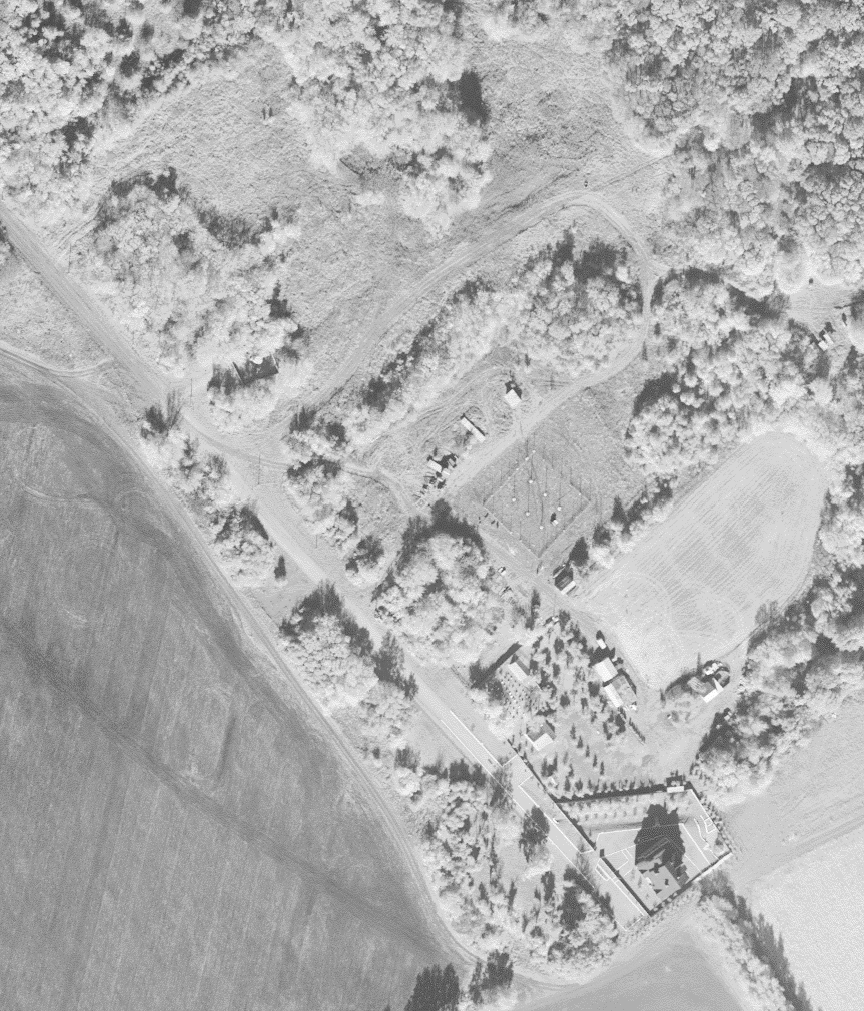 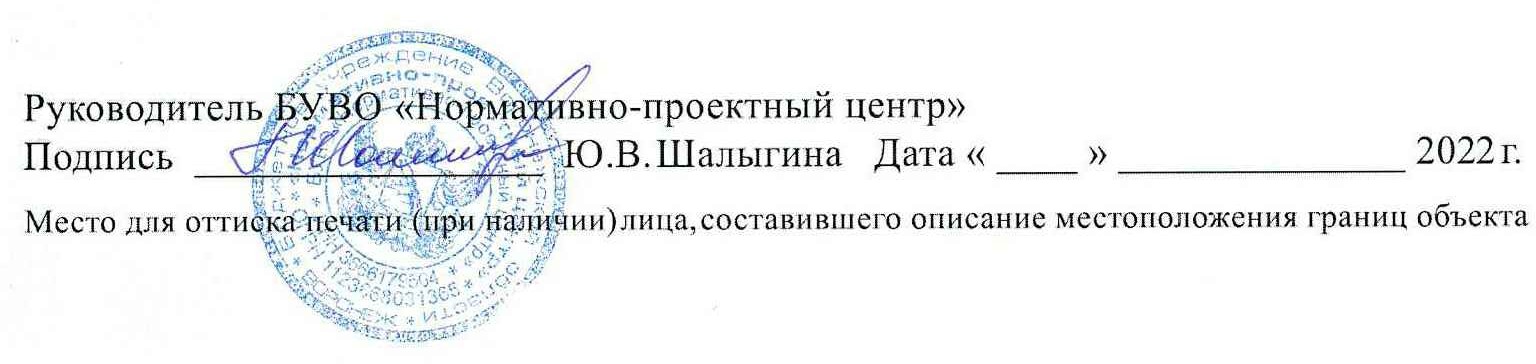 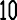 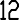 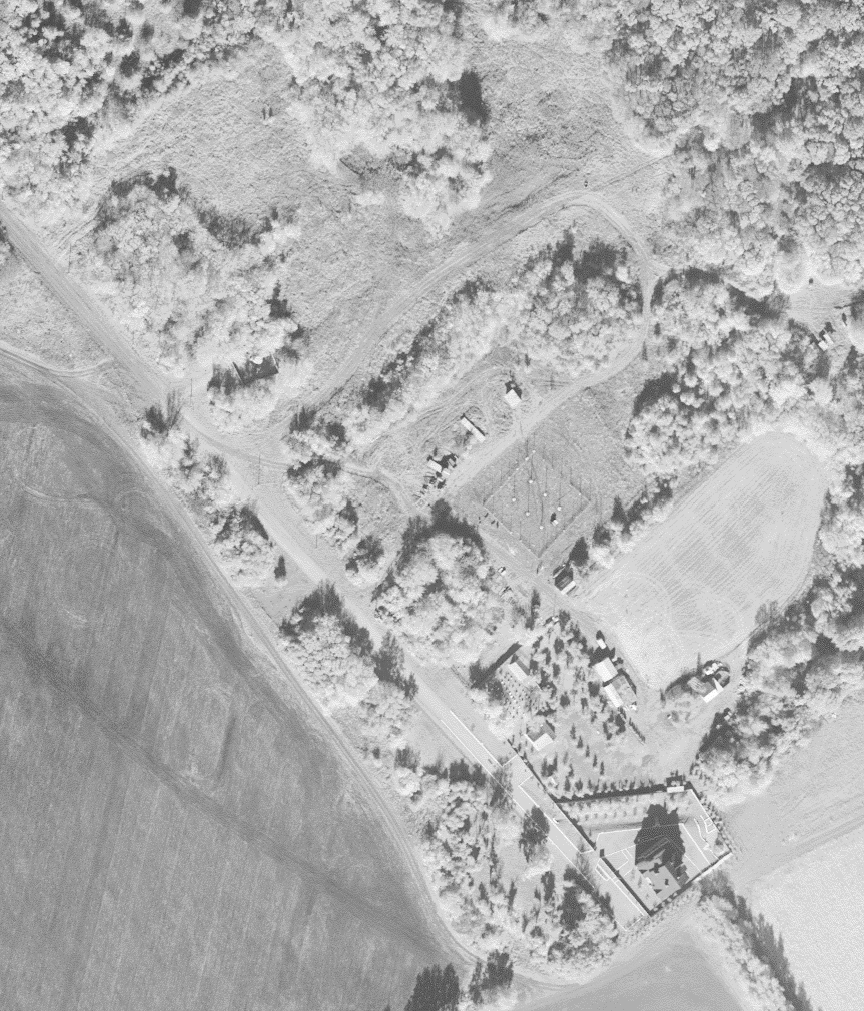 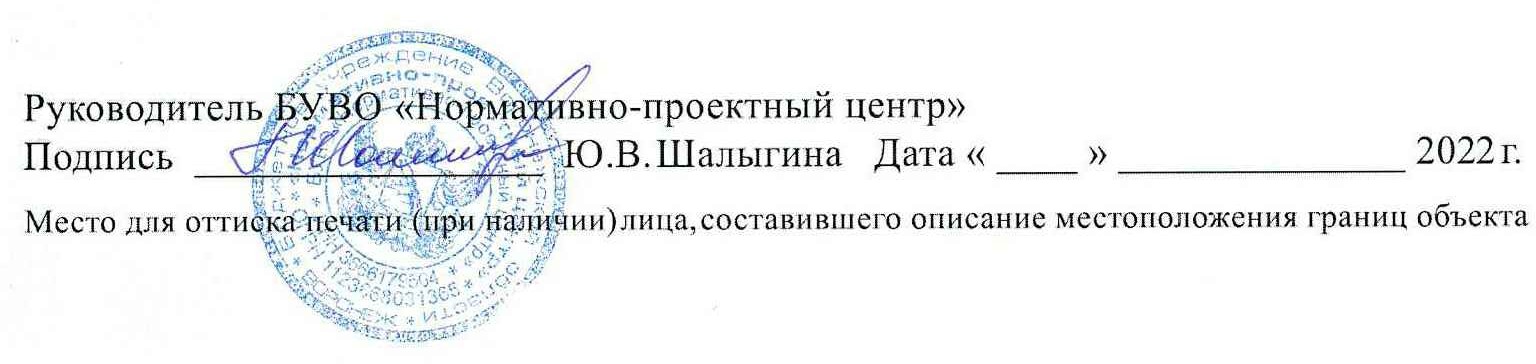 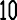 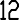 xapaктepнaя тoчкa гpaниц нaceлeннoгo пyнктaПриложение № 1 к решению Совета народных депутатов Колодежанского сельского поселенияПодгоренского муниципального района от 01 декабря 2022 года № 20Сведения об объектеСведения об объектеСведения об объекте№ п/пХарактеристики объектаОписание характеристик1231Местоположение объектаВоронежская область, Подгоренский муниципальный район, Колодежанское сельское поселение, хутор Гарусёнок2Площадь объекта ±величина погрешности определения площади (P ± Дельта P)57449+/-839 м²3Иные характеристики объекта-Сведения о местоположении границ объектаСведения о местоположении границ объектаСведения о местоположении границ объектаСведения о местоположении границ объектаСведения о местоположении границ объектаСведения о местоположении границ объекта1. Система координат: МСК - 36, зона 11. Система координат: МСК - 36, зона 11. Система координат: МСК - 36, зона 11. Система координат: МСК - 36, зона 11. Система координат: МСК - 36, зона 11. Система координат: МСК - 36, зона 12. Сведения о характерных точках границ объекта2. Сведения о характерных точках границ объекта2. Сведения о характерных точках границ объекта2. Сведения о характерных точках границ объекта2. Сведения о характерных точках границ объекта2. Сведения о характерных точках границ объектаОбозначение характерных точек границКоординаты, мКоординаты, мМетод определения координат характерной точкиСредняя квадратическая погрешностьположения характерной точки (Мt), мОписание обозначения точки на местности (при наличии)Обозначение характерных точек границXYМетод определения координат характерной точкиСредняя квадратическая погрешностьположения характерной точки (Мt), мОписание обозначения точки на местности (при наличии)1234561395290.781342204.63Картометрический1.00-2395381.331342311.51Картометрический1.00-3395264.401342409.83Картометрический1.00-4395287.671342464.71Картометрический1.00-5395222.931342522.81Картометрический1.00-6395175.471342516.40Картометрический1.00-7395145.601342493.35Картометрический1.00-8395124.651342488.76Картометрический1.00-9395099.641342468.56Картометрический1.00-10395084.071342407.83Картометрический1.00-11395038.641342445.46Картометрический1.00-12395004.391342394.05Картометрический1.00-1395290.781342204.63Картометрический1.00-3. Сведения о характерных точках части (частей) границы объекта3. Сведения о характерных точках части (частей) границы объекта3. Сведения о характерных точках части (частей) границы объекта3. Сведения о характерных точках части (частей) границы объекта3. Сведения о характерных точках части (частей) границы объекта3. Сведения о характерных точках части (частей) границы объектаКоординаты, мКоординаты, мМетод определения координат характерной точкиСредняяОписание обозначения точки на местности (при наличии)Метод определения координат характерной точкиСредняяОписание обозначения точки на местности (при наличии)ОбозначениеМетод определения координат характерной точкиквадратическаяОписание обозначения точки на местности (при наличии)характерныхМетод определения координат характерной точкипогрешностьОписание обозначения точки на местности (при наличии)точек	частиXYМетод определения координат характерной точкиположенияОписание обозначения точки на местности (при наличии)границыМетод определения координат характерной точкихарактернойОписание обозначения точки на местности (при наличии)Метод определения координат характерной точкиточки (Мt), мОписание обозначения точки на местности (при наличии)123456Часть №Часть №Часть №Часть №Часть №Часть №------Сведения о местоположении измененных (уточненных) границ объектаСведения о местоположении измененных (уточненных) границ объектаСведения о местоположении измененных (уточненных) границ объектаСведения о местоположении измененных (уточненных) границ объектаСведения о местоположении измененных (уточненных) границ объектаСведения о местоположении измененных (уточненных) границ объектаСведения о местоположении измененных (уточненных) границ объектаСведения о местоположении измененных (уточненных) границ объекта1. Система координат: -1. Система координат: -1. Система координат: -1. Система координат: -1. Система координат: -1. Система координат: -1. Система координат: -1. Система координат: -2. Сведения о характерных точках границ объекта2. Сведения о характерных точках границ объекта2. Сведения о характерных точках границ объекта2. Сведения о характерных точках границ объекта2. Сведения о характерных точках границ объекта2. Сведения о характерных точках границ объекта2. Сведения о характерных точках границ объекта2. Сведения о характерных точках границ объектаОбозначение характерных точек границСуществую щие координаты, мСуществую щие координаты, мИзмененные (уточненные) координаты, мИзмененные (уточненные) координаты, мМетод определения координат характерной точкиСредняя квадратическая погрешностьположения характерной точки (Мt), мОписание обозначения точки на местности (при наличии)Обозначение характерных точек границXYXYМетод определения координат характерной точкиСредняя квадратическая погрешностьположения характерной точки (Мt), мОписание обозначения точки на местности (при наличии)12345678--------3.Сведения о характерных точках части (частей) границы объекта3.Сведения о характерных точках части (частей) границы объекта3.Сведения о характерных точках части (частей) границы объекта3.Сведения о характерных точках части (частей) границы объекта3.Сведения о характерных точках части (частей) границы объекта3.Сведения о характерных точках части (частей) границы объекта3.Сведения о характерных точках части (частей) границы объекта3.Сведения о характерных точках части (частей) границы объектаЧасть №Часть №Часть №Часть №Часть №Часть №Часть №Часть №--------